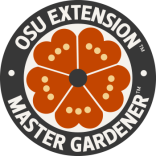 Board Meeting MinutesJanuary 9, 2018OpeningThe regular board meeting of the Linn County Master Gardeners was called to order at 1:05PresentBetty Goergen, PresidentRanee Webb, Past PresidentRebecca Holt, 1st Vice PresidentPam Nelson, 2nd Vice PresidentBrenda Winslow, SecretaryAnn Capps, TreasurerJanice Gregg, OMGA RepresentativeNancy Hammond, Member at LargeCarolyn Larime, Member at LargeKarin Magnuson, Member at LargePam Monnette, Extension StaffDavid Krieger, Demo Garden CoordinatorSusan MortonConnie LepinLarry SteelePeggy DuerrMerri NoelKirk KrauseApproval of MinutesDecember's minutes were approved as writtenTreasurer Report-Ann CappsIncome for the month $366.78.  	That came in from the Pollinator Conference Books and Membership dues.Expenses for the month $1208.05. 	Went to Bee supplies, the demo garden shed, and graduation expensesCheckbook balance as of December 31, 2017  $15,086.30Extension Report-Pami MonnetteLinn County has 19 new trainees for 2018, 27 in Benton County.  The new training starts Thursday, January 25th.  The first class day will have a welcome potluck at noon.  All Master Gardeners are invited to come.There are 30 instructors for the Seed to Supper trainings.  Classes are being held in Albany and Harrisburg.The talks at the coffee shop in Lebanon are going well.Pami is working on getting caught up with the Conditions of Volunteer Service forms from OSU and also backgrounds checks for Master Gardeners working with Children.A reminder that Acknowledgment of Risk and Waiver of Liability sheets must be filled out for classes offered. Participants only sign in on the sheet for OSU. Volunteers are covered by OSU and do not need to sign the sheet.Demo Garden Report-Dave KriegerThings are buttoned up for the season at the gardenBeevent Report-Ranee Webb, Susan MortonThe committee is meeting on Thursday, Jan. 11th at 2:00 to start planning.Contact Renee if you want to help with the event.  They need many volunteers in various areas.Feb 8th is a training for anyone working in the event. The expo center has 4 events that day, a gun show, flea market and horse show.  Registration fee is $30 and a lunch is offered additionally.Garden Tour-Betty GoergenThey have 2 gardens set and need more gardens.  Wanting 6 total.The event is Father's day weekend, June 16th.Pre-tour for those working is the Saturday before.OMGA Report-Janice GreggNo report.  The next meeting is the day of the bee event.Purchase Computers-Betty GoergenShe found 2 computers to use for power points and classes, an HP and a Dell.   The HP is $279 with a bigger screen. All agreed to purchase the HP. Pami thinks the computer can go to OSU to be loaded with the programs needed since it is an extension computer. It was decided to buy 2 of the HP computers.She found a Samsung tablet for $199. with 16 gigs.  It was decided to purchase 2 tablets at that price.She is still looking for a projector.We have an older laptop so that will make 3 for use. These items will have to be checked out with Lauri.  They can be reserved if you know when you will need them. Serving Kids-Betty GoergenShe wants to set up a program for kids gardens, not using schools but having community kid gardens. A committee needs to be formed to set these gardens up as perhaps garden camps in 4 week sessions or something with a joint group like boys and girls club, senior center, the demo garden or YMCA for a cooperative program for a camp. There is a master gardener curriculum that is available for us.  The idea is to try to get a garden that isn't dependant on the schools because they tend to fail when the key people leave.Reminder that projects need to be approved. They need to be turned in so we don't spread ourselves too thin.  Hours can only be counted for an approved event.Upcoming EventsThe next general meeting is at 6:30 at Toms garden center on butterflies Thursday, Jan 11th.There is a form for any money needs for projects but they have to be approved projects and each has to have a review sheet filled out about that event.  The form is available online.  Bi-laws are also online and were passed out today.Meeting  Adjourned at 1:56Respectfully submitted by Brenda Winslow, Secretary